Beoordelingsschema “Journalist in de Efteling”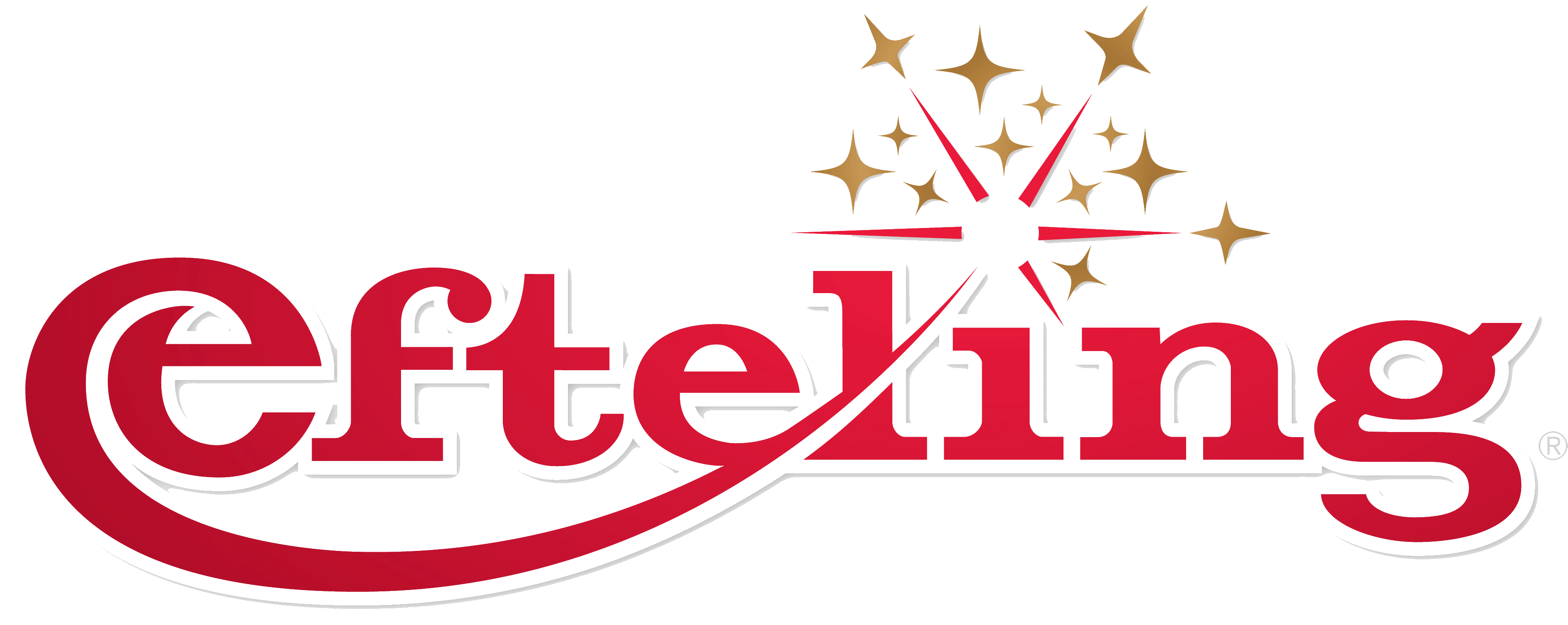 Jullie worden journalist voor de Efteling! Als journalist ga je onderzoeken hoe de Efteling is ontstaan en welke belangrijke gebeurtenissen er zijn gebeurd in de geschiedenis van de Efteling. Wat ga je doen?:In tweetallen ga je een tijdlijn op de computer maken over het verloop van de geschiedenis van de Efteling. De tijdlijn kun je maken in Word, PowerPoint, Prezi, etc. Je kan hierbij denken aan de volgende zaken die op de tijdlijn komen:Opening van het park;Opening nieuwe attracties; Heftige gebeurtenissen (ongelukken);Uitbreiding van het park;Etc.Waar krijg je punten voor:Veel succes!Thema:Punten:Opbouw (is de opbouw in volgorde van tijd)10Inhoud (geeft je tijdlijn veel waardevolle informatie over de Efteling)20Netheid (is je tijdlijn netjes en overzichtelijk gemaakt)30Originaliteit van de tijdlijn (geen standaard tijdlijn, eigen ontwerp gebruikt)20Aantrekkelijkheid van de tijdlijn (past je tijdlijn binnen het thema de Efteling, ziet het er mooi uit)10Brongebruik (gebruik je bronnen die betrouwbaar zijn)5Spelling5Totaal:100